NORTH BAY LEAGUE BOYS’ WRESTLING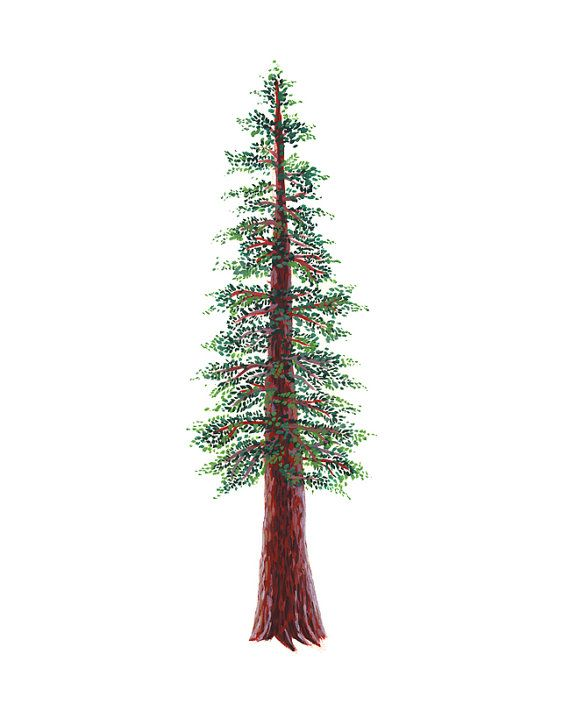 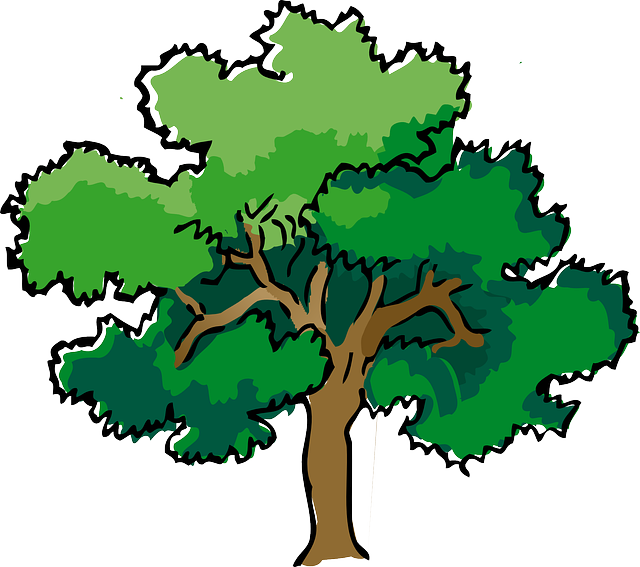 ALL LEAGUE TEAM, 2022 – 2023WRESTLER OF THE YEARWRESTLER OF THE YEARWRESTLER OF THE YEARWRESTLER OF THE YEARWRESTLER OF THE YEAR170Logan BruceLogan Bruce10Maria CarrilloFIRST TEAMFIRST TEAMFIRST TEAMFIRST TEAMFIRST TEAMWt.First NameLast NameGradeSchool106AntonioGaraventa9Windsor113GarretNunemaker12Ukiah120ChaseClaassen10Windsor126AustinFredricksen12Windsor132VincentTyrell12Ukiah138KenjiJiminez12Ukiah145JayceToupin12Windsor152JaredWilliam11Ukiah160KaedenTimmons12Windsor170LoganBruce10Maria Carrillo182WelseyWolff11Montgomery195MichaelTurk11Montgomery220DanteBrown12Ukiah285LestatCisneros12UkiahSECOND TEAMSECOND TEAMSECOND TEAMSECOND TEAMSECOND TEAMFirst NameLast NameGradeSchool106WilliamHarvey9Maria Carrillo113BradleyHarbaugh12Maria Carrillo120NicoGonzalez11Ukiah126KymaniCapri12Ukiah132ChristianMatamoros10Windsor138SantinoCampos11Windsor145DanRensen10Ukiah152JonathanChavez12Piner160SyrusOlvera11Rancho Cotate170TysonTimmons10Windsor182CesarDiaz11Windsor195JuanNunez10Piner220ElijahColter12Maria Carrillo285DevonBertoli9Cardinal Newman HONORABLE MENTION HONORABLE MENTION HONORABLE MENTION HONORABLE MENTION HONORABLE MENTIONWt.First NameLast NameGradeSchool106RavenCosta10Ukiah113EricMcDonell9Cardinal Newman120EricChambers11Elsie Allen126Emmanuel Gaspar12Maria Carrillo132AdamHarbaugh12Maria Carrillo138MiguelIbarra11Rancho Cotate145ArnoMakaryan11Montgomery152DylanOlsen9Maria Carrillo160EduardoMartinez12Ukiah170JohanBertoli9Cardinal Newman182HenryMeyer12Ukiah195MarquezDeneiliom12Elsie Allen220DiegoBarbosa9Piner285RyanGeorge10Montgomery